KLASA:400-08/18-01/07URBROJ:2113/03-01-18-7Stubičke Toplice, 29.05.2018.Na temelju članka 9a. st. 4. Zakona o financiranju javnih potreba u kulturi (Nar. nov. br. 47/90, 27/93, 38/09) i članka 25. t. 3. Statuta Općine Stubičke Toplice (Službeni glasnik Krapinsko-zagorske županije br. 16/09, 9/13 i 15/18), Općinsko vijeće Općine Stubičke Toplice na svojoj 11. sjednici održanoj dana 29. svibnja 2018. godine  donijelo jeODLUKU O  IZVRŠENJU PROGRAMA JAVNIH POTREBA U KULTURI ZA RAZDOBLJE OD 01.01.2017. DO 31.12.2017. GODINEI.Općina Stubičke Toplice u Proračunu za 2017. godinu osigurava financijska sredstva za program javnih potreba u kulturi u iznosu od 56.300,00 kuna, a do 31.12.2017. izvršeno je 57.472,54 kn ili 102,08% od plana. II.Javne potrebe u kulturi za koje se osiguravaju sredstva iz Proračuna Općine jesu kulturne djelatnosti i poslovi te akcije i manifestacije u kulturi od interesa za Općinu Stubičke Toplice, a osobito:akcije i manifestacije u kulturi koje pridonose razvitku i promicanju kulturnog života Općine,financiranje materijalnih rashoda poslovnog prostora čija je predviđena namjena Općinska knjižnicaIII.Program javnih potreba u kulturi obuhvaća podupiranje rada i projekata udruga s područja Općine Stubičke Toplice, sukladno rezultatima natječaja, pokroviteljstvo kulturnih manifestacija te financiranje materijalnih rashoda poslovnog prostora čija je predviđena namjena Općinska knjižnica.Izvor sredstava za financiranje javnih potreba u kulturi je proračun Općine – opći prihodi i primci, tekuće pomoći iz proračuna Krapinsko-zagorske županije te državni proračun (Program javnih potreba u kulturi, Ministarstvo kulture).IV.Za javne potrebe u kulturi osiguravaju se sredstva kao slijedi:  Predsjednik Općinskog vijeća							  	Općine Stubičke Toplice								         Nedjeljko Ćuk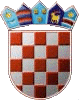 REPUBLIKA HRVATSKAKRAPINSKO-ZAGORSKA ŽUPANIJAOPĆINA STUBIČKE TOPLICEOPĆINSKO VIJEĆERedni brojNaziv aktivnostiOznaka stavke u proračunuIzvorni plan 2017.(kn)Izvršenje 31.12.2017.1.Prostor Općinske knjižnice - rashodi za materijal i energijuA10510520.200,0019.767,462.Projekti udruga građanaA10510215.000,0015.000,003.Pokroviteljstvo manifestacijaA10510316.000,0017.692,024.KnjigeK1051065.100,005.013,06U K U P N O:U K U P N O:U K U P N O:56.300,0057.472,54